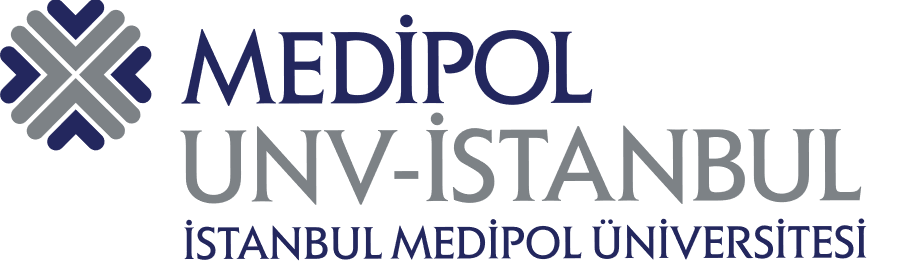                                                ÖĞRENCİ MEMNUNİYET ANKETİBu anket İstanbul Medipol Üniversitesi Kalite Komisyonu-Kalite Akreditasyon Ofisi tarafından geliştirilmiştir. Anketin uygulanması, analizleri ve değerlendirilmesi yine aynı birim tarafından gerçekleştirilecektir. Anketin amacı kalite geliştirme süreçlerinde kullanmak amacıyla öğrencilerimizin görüş ve düşüncelerini öğrenmektir. Ankette önce kişisel bilgileriniz, sonra da kalite süreçlerini değerlendirmenizle ilgili sorular bulunmaktadır. Kimlik bilgileriniz gerekli değildir. Her bir anket maddesinin karşısında memnuniyet derecelerinizi yansıtmanız için 5’li Likert şeklinde derecelendirmeler yer almaktadır. Lütfen maddeleri memnuniyet düzeyinize göre işaretleyiniz. Son kısımda görüş ve önerilerinizi ayrıca yazabilirsiniz.Ankette kişisel mahremiyetin korunması esastır.Katılımınız ve desteğiniz için teşekkür ederiz.Kalite Komisyonu- Kalite Akreditasyon OfisiKİŞİSEL BİLGİLER (Bu bölümdeki bilgiler sadece istatistiksel amaçlar için kullanılacaktır.)Bölümünüz                        :  (Lütfen seçiniz…)Program türünüz	:   Ön Lisans  ( )	Lisans ( )	Yüksek lisans  ( )	Doktora ( )Cinsiyetiniz	:   Kadın  ( )	Erkek ( ) Yaşınız	:   (Lütfen seçiniz…)Sınıfınız                                 :   1 (  )    2 ( )    3 ( )    4 ( )    5 ( )    6 ( ) KİŞİSEL BİLGİLER (Bu bölümdeki bilgiler sadece istatistiksel amaçlar için kullanılacaktır.)Bölümünüz                        :  (Lütfen seçiniz…)Program türünüz	:   Ön Lisans  ( )	Lisans ( )	Yüksek lisans  ( )	Doktora ( )Cinsiyetiniz	:   Kadın  ( )	Erkek ( ) Yaşınız	:   (Lütfen seçiniz…)Sınıfınız                                 :   1 (  )    2 ( )    3 ( )    4 ( )    5 ( )    6 ( ) KİŞİSEL BİLGİLER (Bu bölümdeki bilgiler sadece istatistiksel amaçlar için kullanılacaktır.)Bölümünüz                        :  (Lütfen seçiniz…)Program türünüz	:   Ön Lisans  ( )	Lisans ( )	Yüksek lisans  ( )	Doktora ( )Cinsiyetiniz	:   Kadın  ( )	Erkek ( ) Yaşınız	:   (Lütfen seçiniz…)Sınıfınız                                 :   1 (  )    2 ( )    3 ( )    4 ( )    5 ( )    6 ( ) KİŞİSEL BİLGİLER (Bu bölümdeki bilgiler sadece istatistiksel amaçlar için kullanılacaktır.)Bölümünüz                        :  (Lütfen seçiniz…)Program türünüz	:   Ön Lisans  ( )	Lisans ( )	Yüksek lisans  ( )	Doktora ( )Cinsiyetiniz	:   Kadın  ( )	Erkek ( ) Yaşınız	:   (Lütfen seçiniz…)Sınıfınız                                 :   1 (  )    2 ( )    3 ( )    4 ( )    5 ( )    6 ( ) KİŞİSEL BİLGİLER (Bu bölümdeki bilgiler sadece istatistiksel amaçlar için kullanılacaktır.)Bölümünüz                        :  (Lütfen seçiniz…)Program türünüz	:   Ön Lisans  ( )	Lisans ( )	Yüksek lisans  ( )	Doktora ( )Cinsiyetiniz	:   Kadın  ( )	Erkek ( ) Yaşınız	:   (Lütfen seçiniz…)Sınıfınız                                 :   1 (  )    2 ( )    3 ( )    4 ( )    5 ( )    6 ( ) KİŞİSEL BİLGİLER (Bu bölümdeki bilgiler sadece istatistiksel amaçlar için kullanılacaktır.)Bölümünüz                        :  (Lütfen seçiniz…)Program türünüz	:   Ön Lisans  ( )	Lisans ( )	Yüksek lisans  ( )	Doktora ( )Cinsiyetiniz	:   Kadın  ( )	Erkek ( ) Yaşınız	:   (Lütfen seçiniz…)Sınıfınız                                 :   1 (  )    2 ( )    3 ( )    4 ( )    5 ( )    6 ( ) KİŞİSEL BİLGİLER (Bu bölümdeki bilgiler sadece istatistiksel amaçlar için kullanılacaktır.)Bölümünüz                        :  (Lütfen seçiniz…)Program türünüz	:   Ön Lisans  ( )	Lisans ( )	Yüksek lisans  ( )	Doktora ( )Cinsiyetiniz	:   Kadın  ( )	Erkek ( ) Yaşınız	:   (Lütfen seçiniz…)Sınıfınız                                 :   1 (  )    2 ( )    3 ( )    4 ( )    5 ( )    6 ( ) KİŞİSEL BİLGİLER (Bu bölümdeki bilgiler sadece istatistiksel amaçlar için kullanılacaktır.)Bölümünüz                        :  (Lütfen seçiniz…)Program türünüz	:   Ön Lisans  ( )	Lisans ( )	Yüksek lisans  ( )	Doktora ( )Cinsiyetiniz	:   Kadın  ( )	Erkek ( ) Yaşınız	:   (Lütfen seçiniz…)Sınıfınız                                 :   1 (  )    2 ( )    3 ( )    4 ( )    5 ( )    6 ( ) KİŞİSEL BİLGİLER (Bu bölümdeki bilgiler sadece istatistiksel amaçlar için kullanılacaktır.)Bölümünüz                        :  (Lütfen seçiniz…)Program türünüz	:   Ön Lisans  ( )	Lisans ( )	Yüksek lisans  ( )	Doktora ( )Cinsiyetiniz	:   Kadın  ( )	Erkek ( ) Yaşınız	:   (Lütfen seçiniz…)Sınıfınız                                 :   1 (  )    2 ( )    3 ( )    4 ( )    5 ( )    6 ( ) Aşağıdaki maddelerle ilgili derecelendirmenizi 1 (Kesinlikle Katılmıyorum) ile 5 (Kesinlikle Katılıyorum) arasında yapabilirsiniz. Eğer bir madde ile ilgili yeterli fikriniz yoksa, “Fikrim Yok” seçeneğini işaretleyebilirsiniz.Aşağıdaki maddelerle ilgili derecelendirmenizi 1 (Kesinlikle Katılmıyorum) ile 5 (Kesinlikle Katılıyorum) arasında yapabilirsiniz. Eğer bir madde ile ilgili yeterli fikriniz yoksa, “Fikrim Yok” seçeneğini işaretleyebilirsiniz.Aşağıdaki maddelerle ilgili derecelendirmenizi 1 (Kesinlikle Katılmıyorum) ile 5 (Kesinlikle Katılıyorum) arasında yapabilirsiniz. Eğer bir madde ile ilgili yeterli fikriniz yoksa, “Fikrim Yok” seçeneğini işaretleyebilirsiniz.Aşağıdaki maddelerle ilgili derecelendirmenizi 1 (Kesinlikle Katılmıyorum) ile 5 (Kesinlikle Katılıyorum) arasında yapabilirsiniz. Eğer bir madde ile ilgili yeterli fikriniz yoksa, “Fikrim Yok” seçeneğini işaretleyebilirsiniz.Aşağıdaki maddelerle ilgili derecelendirmenizi 1 (Kesinlikle Katılmıyorum) ile 5 (Kesinlikle Katılıyorum) arasında yapabilirsiniz. Eğer bir madde ile ilgili yeterli fikriniz yoksa, “Fikrim Yok” seçeneğini işaretleyebilirsiniz.Aşağıdaki maddelerle ilgili derecelendirmenizi 1 (Kesinlikle Katılmıyorum) ile 5 (Kesinlikle Katılıyorum) arasında yapabilirsiniz. Eğer bir madde ile ilgili yeterli fikriniz yoksa, “Fikrim Yok” seçeneğini işaretleyebilirsiniz.MEMNUNİYET DEĞERLENDİRME KRİTERLERİ123345Kesinlikle KatılmıyorumKatılmıyorumKısmen KatılıyorumKısmen KatılıyorumKatılıyorumKesinlikle KatılıyorumFikrim Yok1İstanbul Medipol Üniversitesini bilinçli olarak tercih ettim.2Okuduğum bölümün/programın özellikleri ve içeriği hakkında tercihimi yapmadan önce fikrim vardı3Okuduğum bölümün/programın bilgi ve beceri kazandırma düzeyini yeterli buluyorum.4Genel olarak üniversitemizin eğitim-öğretim hizmetlerinin kalitesini yeterli buluyorum.5Genel olarak derslerde kullanılan çevrim içi (online) eğitim-öğretim teknolojisini (Mebis, Microsoft Teams, Hibrit Sınıflar vb.) yeterli buluyorum.6Genel olarak öğretim elemanlarının bilgi ve beceri aktarımını yeterli buluyorum.7Genel olarak öğretim elemanlarının eğitim süreçlerindeki teknolojik araç kullanım becerisini yeterli buluyorum.8Öğretim elemanı ile iletişim kurma konusunda çekingen değilim.9Ders dışı zamanlarda (ders hocası-danışman) öğretim elemanlarına çevrim içi (online) olarak rahatlıkla ulaşabiliyorum.10Bölüm başkanının öğrencilerle iletişimi tatmin edicidir.11Üniversitenin sunduğu Çift Anadal Programı (ÇAP) imkanları tatmin edicidir.12Üniversitenin sunduğu YANDAL imkanları tatmin edicidir.Kesinlikle KatılmıyorumKatılmıyorumKısmen KatılıyorumKısmen KatılıyorumKatılıyorumKesinlikle KatılıyorumFikrim Yok13Üniversitenin sağladığı burs olanaklarını yeterli buluyorum.14ERASMUS, değişim programlarını yeterli buluyorum.15Uluslararası ofisin hizmetlerini yeterli buluyorum.16Okuduğum bölümden/programdan memnunum.17Üniversitemizin sunduğu psikolojik danışmanlık ve rehberlik hizmetlerini yeterli buluyorum.18Medipol sağlık grubunun üniversitemiz öğrencilerine verdiği sağlık hizmetlerini yeterli buluyorum.19Engelli öğrenci ofisinden haberdarım.20Öğrenci İşleri Daire Başkanlığı'nca sunulan hizmetlere (öğrenci belgesi) ulaşım sağlayabiliyorum.21Öğrenci İşleri bölüm sekreterlerinin sunduğu hizmetler (transkript, ders içeriği vb.) ve öğrencilerle iletişimi tatmin edicidir.22Aldığım yabancı dil derslerinin dil seviyeme katkı sağladığını düşünüyorum.23Seçmeli derslerin sayısını ve çeşitliliğini yeterli buluyorum.24Aldığım dersler eleştirel düşünme becerilerimi geliştirmektedir.25Üniversitemiz Kalite Komisyonu ve Kalite Akreditasyon Ofisi çalışmalarından memnunum26Uzaktan yapılan sanal derslerime sorunsuz erişebiliyorum.27Kütüphanedeki kaynakların çeşitliliğini, ödünç alma sistemini, kitapları ve veri tabanlarını yeterli buluyorum.28Çevrim içi (online) kütüphanedeki kaynakların çeşitliliğini, kitapları ve veri tabanlarını yeterli buluyorum.29Kütüphanenin çalışma saatlerini yeterli buluyorum.30Kütüphane personelinin öğrencilere karşı tutumu tatmin edicidir.31Bilgisayar laboratuvarlarının çalışma saatlerini yeterli buluyorum.32Kampüs içinde Wi-Fi vb. internet bağlantılarına kolay erişebiliyorum.33Üniversitenin sağlamış olduğu staj imkanlarından memnunum.34Öğrenci kulüplerinin sayısı ve çeşitliliğini yeterli buluyorum.35Kendimi İstanbul Medipol Üniversitesinin bir parçası gibi hissediyorum.36Bölümdeki birçok öğretim elemanı benimle ilgilenir.37Bu okuldaki insanlar arkadaş canlısıdır.38Bu okulda gerçek anlamda kendim olabiliyorum.39İstanbul Medipol Üniversitesinin bir parçası olmaktan gurur duyuyorum.40Kariyer Ofisinin düzenlemiş olduğu kariyer ofisi etkinliklerinden memnunum.41Kariyer Ofisinin sağlamış olduğu iş ve staj fırsatlarını yeterli buluyorum.42Kariyer Ofisinin vermiş olduğu danışmanlık hizmetleri (özgeçmiş, mülakat, kariyer) tatmin edicidir.43Kariyer Ofisinin düzenlemiş olduğu kariyer fuarından memnunum.44Kariyer Ofisi ile kolaylıkla iletişime geçebiliyorum.           YUKARIDAKİ SORULAR DIŞINDA İLETMEK İSTEDİKLERİNİZ.           YUKARIDAKİ SORULAR DIŞINDA İLETMEK İSTEDİKLERİNİZ.           YUKARIDAKİ SORULAR DIŞINDA İLETMEK İSTEDİKLERİNİZ.           YUKARIDAKİ SORULAR DIŞINDA İLETMEK İSTEDİKLERİNİZ.           YUKARIDAKİ SORULAR DIŞINDA İLETMEK İSTEDİKLERİNİZ.           YUKARIDAKİ SORULAR DIŞINDA İLETMEK İSTEDİKLERİNİZ.           YUKARIDAKİ SORULAR DIŞINDA İLETMEK İSTEDİKLERİNİZ.           YUKARIDAKİ SORULAR DIŞINDA İLETMEK İSTEDİKLERİNİZ.           YUKARIDAKİ SORULAR DIŞINDA İLETMEK İSTEDİKLERİNİZ.